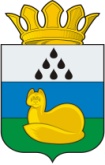 МУНИЦИПАЛЬНОЕ КАЗЕННОЕ УЧРЕЖДЕНИЕКомитет по жилищно-коммунальному хозяйствуУватского муниципального районаул.Иртышская 19, с. Уват, Тюменская обл.                                                          тел.2-80-62  факс 2-80-60Дополнение к сводному отчетуо результатах проведения оценки регулирующего воздействияпроекта постановления администрации Уватского муниципального района «Об установлении тарифов на услуги по вывозу жидких бытовых отходов и твердых коммунальных отходов, оказываемые муниципальным предприятием «Ивановское коммунальное предприятие Уватского муниципального района», муниципальным предприятием «Демьянское коммунальное предприятие Уватского муниципального района» (по вывозу жидких бытовых отходов в части обслуживания населенных пунктов с. Демьянское, с. Тугалово и с. Солянка)»В соответствии с постановлением администрации Уватского муниципального района от 10.03.2016 №35 «Об утверждении Порядка проведения оценки регулирующего воздействия проектов муниципальных нормативных правовых актов, затрагивающих вопросы осуществления предпринимательской и инвестиционной деятельности, Порядка проведения экспертизы муниципальных нормативных правовых актов, затрагивающих вопросы осуществления предпринимательской деятельности, в целях выявления положений, необоснованно затрудняющих осуществление предпринимательской и инвестиционной деятельности», проведены публичные консультации в целях проведения оценки регулирующего воздействия проекта постановления администрации Уватского муниципального района «Об установлении тарифов на услуги по вывозу жидких бытовых отходов и твердых коммунальных отходов, оказываемые муниципальным предприятием «Ивановское коммунальное предприятие Уватского муниципального района», муниципальным предприятием «Демьянское коммунальное предприятие Уватского муниципального района» (по вывозу жидких бытовых отходов в части обслуживания населенных пунктов с.Демьянское, с.Тугалово и с.Солянка)».Информация о проведении публичных консультаций по проекту постановления обеспечивалась путем его размещения на сайте Уватского муниципального района в информационно-телекоммуникационной сети «Интернет»:В ходе проведения публичных консультаций в период с 02.03.2017 по 17.03.2017 предложений и замечаний участников публичных консультаций не поступило.Черкашина Надежда Геннадьевна8(34561) 2-80-61, uvat_gkx@mail.ru20.03.2017 № 209Наименование проекта муниципального правового акта, в отношении которого проводится ОРВДата размещенияСрок проведения публичныхконсультацийАдрес направления участниками публичных консультаций предложений (замечаний) по проекту муниципального правового актаДокументы и информация к проекту муниципального правового актаПроект постановления администрации Уватского муниципального района «Об установлении тарифов на услуги по вывозу жидких бытовых отходов и твердых коммунальных отходов, оказываемые муниципальным предприятием «Ивановское коммунальное предприятие Уватского муниципального района», муниципальным предприятием «Демьянское коммунальное предприятие Уватского муниципального района» (по вывозу жидких бытовых отходов в части обслуживания населенных пунктов с.Демьянское, с.Тугалово и с.Солянка)»02.03.201710 рабочих дней626170, Тюменская область, Уват, ул.Иртышская, 19, каб.231. Тел./факс 8(34561)2-80-61, e-mail: uvat_gkx@mail.ru1) Сводный отчет к проекту постановления;2) Форма опросного листа;3) дополнение к сводному отчету;ПредседательА.Н.Лыков